от 29 октября 2021 года №52О внесении изменения в Порядок проведения проверки достоверности и полноты сведений о доходах, об имуществе и обязательствах имущественного характера, представленных гражданами, претендующими на замещение должностей муниципальной службы в Широкундышской сельской администрации муниципальными служащими в Широкундышской сельской администрации, утвержденный постановлением Широкундышской сельской администрации от 30 января 2020 года № 1В соответствии с Федеральным законом от 06.10.2003 г. № 131-ФЗ «Об общих принципах организации местного самоуправления
в Российской Федерации», Законом Республики Марий Эл от 5 декабря . № 53-З «О регулировании некоторых вопросов представления сведений о доходах, расходах, об имуществе и обязательствах имущественного характера отдельными категориями граждан
и должностных лиц», Законом Республики Марий Эл от 5 мая .
№ 11-З «О регулировании некоторых вопросов, связанных с реализацией отдельных правоотношений в области цифровых финансовых активов и цифровой валюты», Уставом Широкундышского сельского поселения Широкундышская сельская администрация п о с т а н о в л я е т:1. Внести в Порядок проведения проверки достоверности и полноты сведений о доходах, об имуществе и обязательствах имущественного характера, представленных гражданами, претендующими на замещение должностей муниципальной службы в Широкундышской сельской администрации муниципальными служащими в Широкундышской сельской администрации, утвержденный постановлением Широкундышской сельской администрации от 30 января 2020 года № 1, следующее изменение: - в пункте 5 слова «и органы, осуществляющие государственную регистрацию прав на недвижимое имущество и сделок с ним» заменить словами «, органы, осуществляющие государственную регистрацию прав на недвижимое имущество и сделок с ним, и операторам информационных систем, в которых осуществляется выпуск цифровых финансовых активов».2. Обнародовать настоящее постановление на информационном стенде, а так же разместить на официальном сайте Широкундышской сельской администрации в информационно-телекоммуникационной сети «Интернет».3.Настоящее постановление вступает в силу со дня его обнародования.И.о. главы Широкундышскойсельской администрации	             Игитова Е.Е.МАРЫ ЭЛ РЕСПУБЛИКӸШТӸШӸ КИЛЕМАР МУНИЦИПАЛЬНЫЙ РАЙОНЫН ШИРОКУНДЫШ СОЛААДМИНИСТРАЦИЖӸШИРОКУНДЫШСКАЯСЕЛЬСКАЯ АДМИНИСТРАЦИЯ КИЛЕМАРСКОГО МУНИЦИПАЛЬНОГО РАЙОНА РЕСПУБЛИКИ МАРИЙ ЭЛПЫНЗАЛТЫШПОСТАНОВЛЕНИЕ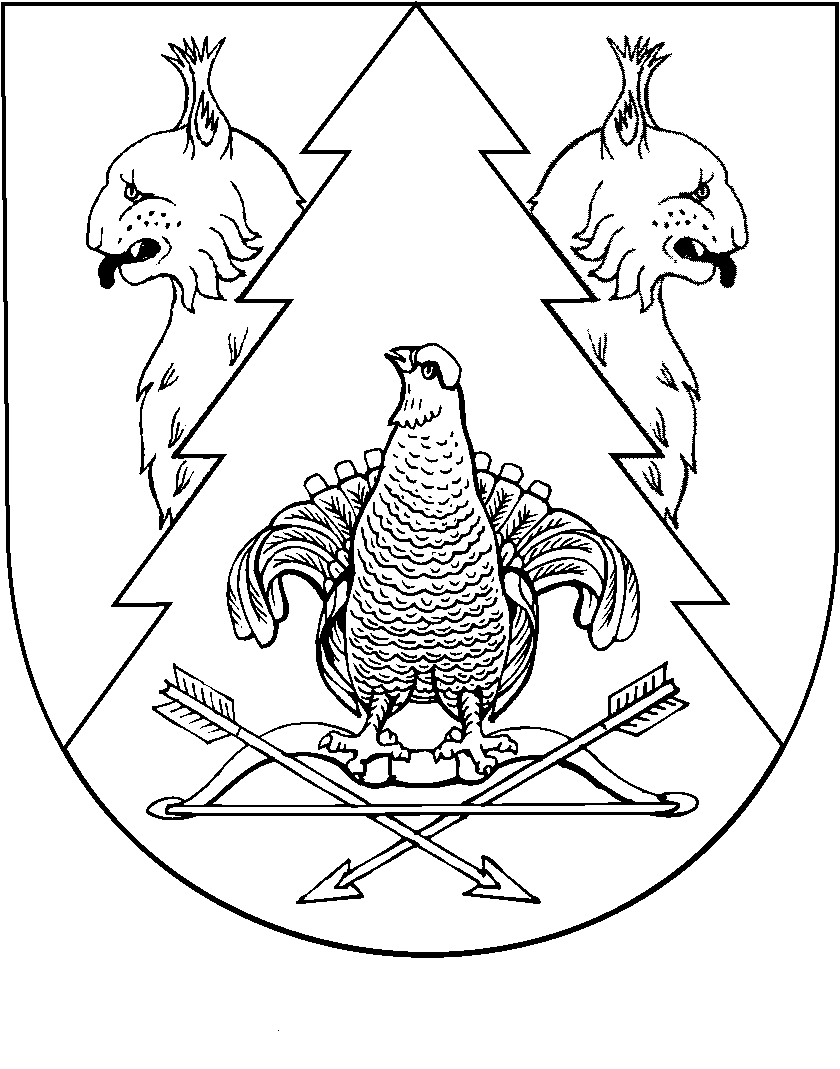 